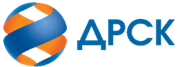 Акционерное Общество«Дальневосточная распределительная сетевая  компания»Протокол № 174/МТПиР -ВПЗаседания закупочной комиссии по запросу котировок в электронной форме, участниками которого могут быть только субъекты МСП: «Автомобильные аккумуляторы», Лот № 33801-ЭКСП-ЭКСП ПРОД-2020-ДРСКСПОСОБ И ПРЕДМЕТ ЗАКУПКИ: запрос котировок в электронной форме в электронной форме, участниками которого могут быть только субъекты МСП «Автомобильные аккумуляторы», Лот № 33801-ЭКСП-ЭКСП ПРОД-2020-ДРСК.КОЛИЧЕСТВО ПОДАННЫХ ЗАЯВОК НА УЧАСТИЕ В ЗАКУПКЕ: 4 (четыре) заявки.КОЛИЧЕСТВО ОТКЛОНЕННЫХ ЗАЯВОК: 2(две) заявки.ВОПРОСЫ, ВЫНОСИМЫЕ НА РАССМОТРЕНИЕ ЗАКУПОЧНОЙ КОМИССИИ: О рассмотрении результатов оценки ценовых предложений УчастниковО признании заявок соответствующими условиям Документации о закупке по результатам рассмотрения ценовых предложений Участников.О ранжировку заявок Участников.О выборе победителя закупкиРЕШИЛИ:По вопросу № 1:Признать объем полученной информации достаточным для принятия решения.Принять к рассмотрению  ценовые предложения следующих участников:По вопросу № 2:Признать  ценовые предложения следующих Участников: №№266815,268075 соответствующими условиям Документации о закупке и принять их к дальнейшему рассмотрению. По вопросу № 3:Утвердить ранжировку заявок:По вопросу № 4:Признать Победителем закупки Участника, занявшего 1 (первое) место в ранжировке по степени предпочтительности для Заказчика: ИП МЕЛЬНИКОВ НИКОЛАЙ НИКОЛАЕВИЧ, ОБЛ АМУРСКАЯ28, Г БЛАГОВЕЩЕНСК, ИНН 280128030492, ОГРН 304280128100066 с ценой заявки не более 2 073 991,67 руб. без учета НДССрок поставки: до 30.03.2020г.Условия оплаты: Расчет за поставленный Товар производится Покупателем в течение 30 (тридцати) календарных дней с даты  подписания товарной накладной (ТОРГ-12) или Универсального передаточного документа (УПД) на основании счета, выставленного Поставщиком.Гарантия на поставляемую продукцию не менее 12 месяцев со дня ввода в эксплуатациюИнициатору договора обеспечить подписание договора с Победителем не ранее чем через 10 (десять) календарных дней и не позднее 20 (двадцати) календарных дней после официального размещения итогового протокола по результатам закупки.Победителю закупки в срок не позднее 3 (трех) рабочих дней с даты официального размещения итогового протокола по результатам закупки обеспечить направление по адресу, указанному в Документации о закупке, информацию о цепочке собственников, включая бенефициаров (в том числе конечных), по форме и с приложением подтверждающих документов согласно Документации о закупке.Исп. Терёшкина Г.М.(4162)397-260Благовещенск ЕИС № 31908478944«13» января 2020г. №п/пИдентификационный номер Участника закупкиДата и время регистрации заявки№ заявки 26681514.11.2019 03:49№ заявки 26803019.11.2019 11:37№ заявки 26807515.11.2019 07:38№ заявки 26807715.11.2019 10:10№п/пДата и время регистрации заявкиНаименование, адрес и ИНН Участника и/или его идентификационный номерЦеновое предложение участника закупки, руб. без НДС14.11.2019 03:49№ 2668152 073 991,6715.11.2019 07:38№ 2680752 105 005,00Место в ранжировке (порядковый № заявки)Наименование Участника и/или идентификационный номерДата и время регистрации заявкиИтоговая цена заявки, 
руб. без НДС Возможность применения приоритета в соответствии с 925-ПП1 место№ 26681514.11.2019 03:492 073 991,67нет2 место№ 26807515.11.2019 07:382 105 005,00нетСекретарь комиссии ______________________М.Г. Елисеева